EDITAL DE PREGÃO PRESENCIAL Nº 057/2023 - Concessão de uso de área pública1- INTRODUÇÃO 1.1 O MUNICÍPIO DE NITERÓI, por meio da Secretaria Municipal de Fazenda, com sede na Rua da Conceição, nº 100 – Centro – Niterói – RJ – CEP: 24.020-084, torna público que, devidamente autorizada pelo Secretário Municipal de Fazenda em exercício, na forma do disposto no processo administrativo n.º 9900045239/2023 fará realizar, no dia 22 de janeiro de 2024, às 10:00 horas, no Auditório, situado na Rua Visconde de Sepetiba, n° 987, 9º andar, Centro, Niterói/RJ, licitação na modalidade de PREGÃO PRESENCIAL, do tipo MAIOR OFERTA, conforme ANEXO I – Termo de Referência do Objeto, que será regida pelo disposto no Decreto nº 3.555/2000, na Lei nº 10.520/2002, no Decreto Municipal 9.614/2005, na Lei nº 8.666/1993, na Lei Complementar nº 123/2006 e, ainda, observadas as alterações posteriores introduzidas nos referidos diplomas.  1.2 As retificações do edital, por iniciativa oficial ou provocadas por eventuais impugnações, obrigarão a todos os licitantes, devendo ser publicadas no veículo de publicação dos atos oficiais do Município e divulgadas por meio eletrônico na internet, sendo comunicadas aos adquirentes do edital, via correio eletrônico, telegrama ou entrega pessoal, reabrindo-se o prazo inicialmente estabelecido, exceto quando, inquestionavelmente, a modificação não alterar a formulação das propostas. 1.3 O edital e seus anexos se encontram disponíveis no endereço eletrônico www.niteroi.rj.gov.br – Transparência – Licitações em andamento – Licitações SMA, podendo, alternativamente, ser adquirida uma via impressa mediante a doação de uma resma de papel A4, no Departamento de Licitação à Rua Visconde de Sepetiba nº 987, 5º andar, Centro, Niterói, RJ, comprovado pela Comissão de Licitação.  1.4 Os interessados poderão solicitar esclarecimentos acerca do objeto deste edital ou interpretação de qualquer de seus dispositivos em até 2 (dois) dias úteis anteriores à abertura da sessão, por escrito, no seguinte endereço Rua Visconde de Sepetiba nº 987, 5º andar – Centro – Niterói – RJ, das 10h00min horas até 16h00min horas ou através do e-mail copli@administração.niteroi.rj.gov.br.   1.4.1 Caberá ao pregoeiro, auxiliado pelo setor responsável pela elaboração do edital, responder aos pedidos de esclarecimentos no prazo de até 24 (vinte e quatro horas), antes do encerramento do prazo de acolhimento de propostas. 1.5 Os interessados poderão formular impugnações ao edital em até 2 (dois) dias úteis anteriores à abertura da sessão, no seguinte endereço Rua Visconde de Sepetiba nº 987, Térreo – Protocolo – Centro – Niterói – RJ, ou através do e-mail copli@administracao.niteroi.rj.gov.br1.5.1 Caberá à AUTORIDADE SUPERIOR decidir sobre a impugnação no prazo de até vinte e quatro horas. 2 - DO OBJETO 2.1. O Pregão tem por objeto a Concessão de Uso, pelo período de 10 (dez) anos, de área pública municipal destinada à exploração comercial de posto de combustíveis e atividades afins, localizado na Av. Visconde do Rio Branco, canteiro central, em frente ao número 655, Bairro Centro (Posto Concha Acústica), conforme as especificações constantes do ANEXO I – Termo de Referência do Objeto.3 - DO REGIME DE EXECUÇÃO3.1 O vencedor terá como encargo a manutenção e a conservação do imóvel.3.2 O uso, a ser permitido exclusivamente ao vencedor do presente procedimento impessoal, será restrito às atividades a serem estabelecidas no Contrato.3.3 As áreas e benfeitorias, se existentes, serão entregues no estado em que se encontram.3.4 As construções ou benfeitorias realizadas no imóvel incorporam-se a este, tornando-se propriedade pública, sem direito à retenção ou indenização.3.5 Além da remuneração ou dos encargos específicos, incumbirá aos concessionários manter o imóvel em condições adequadas à sua destinação, assim devendo restituí-lo.3.6 Os candidatos interessados poderão visitar previamente os imóveis pretendidos, ficando cientes de sua situação fática, não tendo assim qualquer direito a reclamar quanto ao estado de conservação, ocupações, passeios, cercamentos, aclives, declives, ligações elétricas, hidráulicas, cloacais, bem como quanto às condições urbanísticas do imóvel.4- TIPO DE LICITAÇÃO E PREÇO MÍNIMO ADMITIDO 4.1 O valor mínimo estimado pela Administração para o objeto deste pregão é de R$ 3.540.000,00 (três milhões, quinhentos e quarenta mil reais) parcelado mensalmente ao longo dos 10 (dez) anos da concessão, devendo o contrato ter os seus valores atualizados anualmente pelo IPCA, conforme Termo de Referência.4.2 O valor constante do item 4.1 se refere apenas à concessão de uso dos imóveis públicos; quaisquer outras despesas decorrentes de sua utilização deverão ser suportadas pelos concessionários, tais como tarifas, preços públicos e tributos, inclusive o Imposto Predial e Territorial Urbano – IPTU, a taxa de coleta imobiliária de lixo – TCIL e a contribuição para o custeio do sistema de iluminação pública – COSIP.4.3 O concessionário é responsável pelo recolhimento dos tributos de caráter federal, estadual e municipal. 5 – DAS CONDIÇÕES DE PARTICIPAÇÃO 5.1 Poderão participar deste Pregão Presencial empresas especializadas cujo objeto social contenha atividades compatíveis com o objeto desta licitação, observada a necessária qualificação, e que satisfaçam todas as exigências deste edital. 5.2 Não será permitida a participação na licitação de mais de uma empresa sob o controle de um mesmo grupo de pessoas, físicas ou jurídicas, sendo também vedada a participação empresas punidas por: a) Ente, Autarquia ou Fundação da Administração Pública do Município de Niterói, com as sanções prescritas no inciso III do art. 87 da Lei nº 8.666/93 e no art. 7º da Lei nº 10.520/02;b) Ente ou Entidade da Administração Pública Federal, Estadual, Distrital e Municipal, com a sanção prescrita no inciso IV do art. 87 da Lei nº 8.666/93.5.3 Um licitante, ou grupo, suas filiais ou empresas que fazem parte de um grupo econômico ou financeiro, somente poderá apresentar uma única proposta de preços. Caso um licitante participe em mais de uma proposta de preços, estas propostas não serão levadas em consideração e serão rejeitadas. 5.3.1 Para tais efeitos entende-se que fazem parte de um mesmo grupo econômico ou financeiro, as empresas que tenham diretores, acionistas (com participação em mais de 5%), ou representantes legais comuns, e aqueles que dependam ou subsidiem econômica ou financeiramente a outra empresa. 5.4 Não será permitida a participação na licitação das pessoas físicas e jurídicas arroladas no artigo 9º da Lei n.º 8.666/93. 5.5 Não será permitida a participação de licitantes em regime de consórcio6. CREDENCIAMENTO 6.1  As empresas participantes poderão ser representadas na sessão do pregão  por seu representante legal, desde que apresente o original ou cópia autenticada do Ato Constitutivo acompanhado da carteira de identidade, ou por procurador munido do instrumento procuratório, outorgado pelo representante legal da empresa, com poderes expressos para o seu representante formular ofertas e lances de preços na sessão, manifestar a intenção de recorrer e de desistir dos recursos, bem como praticar todos os demais atos pertinentes ao certame.    6.2 A documentação referida no item 6.1 poderá ser substituída pela Carta de Credenciamento (Anexo 2), a qual deverá ser apresentada juntamente com a carteira de identidade do credenciado e documento que comprove a representação legal do outorgante. 6.3 Os documentos mencionados nos itens 6.1 e 6.2 deverão ser entregues ao Pregoeiro fora de qualquer envelope. 6.4 Os licitantes poderão apresentar mais de um representante ou procurador, ressalvada ao Pregoeiro a faculdade de limitar esse número a um, se considerar indispensável ao bom andamento das sessões públicas. 6.4.1 Deverá ser indicado um representante ou procurador principal e os seus substitutos com ordem de prioridade. Não havendo indicação, caberá ao Pregoeiro realizar a escolha.  6.5 É vedado a um mesmo procurador ou representante legal ou credenciado representar mais de um licitante, sob pena de afastamento do procedimento licitatório dos licitantes envolvidos. 6.6 Serão aceitas propostas encaminhadas por meros portadores que não estejam munidos dos documentos mencionados nos itens 6.1 e 6.2. A ausência desta documentação implicará, de imediato, na impossibilidade da formulação de lances após a classificação preliminar, bem como na perda do direito de interpor eventual recurso das decisões do Pregoeiro, ficando o licitante impedido de se manifestar durante os trabalhos. 7- 	DA 	FORMA 	DE 	APRESENTAÇÃO 	DOS 	DOCUMENTOS 	DE HABILITAÇÃO E DAS PROPOSTAS 7.1 No local, data e hora fixados no edital, apresentarão os licitantes suas propostas em 2 (dois) envelopes, opacos, indevassáveis e lacrados, designados, respectivamente “A” e “B”, constando obrigatoriamente na parte externa de cada um deles as seguintes indicações: I- - ENVELOPE “A” - PROPOSTA DE PREÇOS MUNICÍPIO DE NITERÓI  PREGÃO N.º --------------------- NOME COMPLETO E ENDEREÇO DO LICITANTE   II - ENVELOPE “B” - DOCUMENTAÇÃO DE HABILITAÇÃO MUNICÍPIO DE NITERÓI PREGÃO N.º -------------------- NOME COMPLETO E ENDEREÇO DO LICITANTE 7.2 O licitante deverá entregar, juntamente com os envelopes de proposta de preços e habilitação, mas de forma avulsa, sem inseri-la em qualquer dos dois envelopes mencionados acima, a declaração de que cumpre plenamente os requisitos de habilitação (Anexo 3), nos termos do art. 4º, VII, da Lei n.º 10.520, de 17.07.2002.  7.2-A Além dos documentos mencionados no item 7.2, os licitantes deverão apresentar fora de qualquer envelope ao Pregoeiro declaração de que não foram aplicadas penalidades de suspensão temporária da participação em licitação e impedimento de contratar, nos termos do item 15.14.1 e a declaração de inidoneidade para licitar e contratar, nos termos do item 15.14.2, cujos efeitos ainda vigorem.   7.2-B Como condição prévia ao exame da documentação de habilitação do licitante detentor da proposta classificada em primeiro lugar, o Pregoeiro verificará o eventual descumprimento das condições de participação, especialmente quanto à existência de sanção que impeça a participação no certame ou a futura contratação, mediante a consulta aos seguintes cadastros: 7.2.1.Cadastro Nacional de Empresas Inidôneas e Suspensas – CEIS, mantido pela Controladoria Geral da União (www.portaldatransparencia.gov.br/ceis); 7.2.2. Cadastro Nacional de Condenações Cíveis por Atos de Improbidade Administrativa, mantido pelo Conselho Nacional de Justiça (www.cnj.jus.br/improbidade_adm/consultar_requerido.php). 7.2.2.1. A consulta aos cadastros será realizada em nome da empresa licitante e também de seu sócio majoritário, por força do artigo 12 da Lei n° 8.429, de 1992, que prevê, dentre as sanções impostas ao responsável pela prática de ato de improbidade administrativa, a proibição de contratar com o Poder Público, inclusive por intermédio de pessoa jurídica da qual seja sócio majoritário. 7.2-C Caso o Licitante conste em qualquer um dos Cadastros mencionados no item 7.2-B, com o registro da penalidade específica de proibição de contratar com o Poder Público, não poderá prosseguir no certame, cabendo ao Pregoeiro declarar tal condição.  7.3 Caso o licitante se enquadre como Microempresa ou Empresa de Pequeno Porte deverá apresentar declaração de que cumpre os requisitos previstos na Lei Complementar nº 123, de 14.12.2006, em especial quanto ao seu art. 3º, na forma do Anexo 4 do Edital.  7.4 A não apresentação da declaração prevista no item 7.2 implicará na desclassificação imediata do licitante. 7.5 Os documentos dos envelopes “A” - PROPOSTA DE PREÇOS e “B” DOCUMENTAÇÃO DE HABILITAÇÃO serão apresentados na forma estabelecida nos itens abaixo. 7.6 Os documentos do ENVELOPE “A” - PROPOSTA DE PREÇOS serão apresentados em 2 (duas) vias, exclusivamente no impresso padronizado fornecido pela administração (Anexo 5) ou modelo idêntico a ser apresentado pelo licitante, as quais deverão ser preenchidas integralmente por processo mecânico ou eletrônico pelo licitante e devidamente rubricadas pelo representante legal ou por procurador com poderes expressos para representá-lo no pregão. 7.6.1 O licitante deverá apresentar, como anexo da proposta comercial, a Declaração de Elaboração Independente de Proposta.7.7 Os preços serão apresentados em algarismos e por extenso e cotados em moeda nacional, prevalecendo, em caso de discrepância, a indicação por extenso. 7.8 A proposta de preços será feita em moeda nacional e englobará todas as despesas relativas ao objeto do contrato, bem como os respectivos custos diretos e indiretos, tributos, remunerações, despesas fiscais e financeiras e quaisquer outras necessárias ao cumprimento do objeto desta Licitação, salvo expressa previsão legal. Nenhuma reivindicação adicional de pagamento de preços será considerada.  7.9 Os documentos exigidos no ENVELOPE “B” - DOCUMENTAÇÃO DE HABILITAÇÃO deverão ser apresentados no original ou em cópia reprográfica autenticada, na forma do artigo 32, e seus parágrafos, da Lei Federal n.º 8.666/93, e rubricados pelo representante legal do licitante. 7.10 O Pregoeiro poderá pedir, a qualquer tempo, a exibição do original dos documentos. 7.11 O ENVELOPE “B” conterá os documentos especificados no item 9. 8- PROCESSAMENTO E JULGAMENTO DAS PROPOSTAS 8.1 No local, dia e hora previstos neste edital, em sessão pública, deverão comparecer os licitantes, com a declaração mencionada no item 7.2 e com os envelopes “A” e “B”, apresentados na forma anteriormente definida.  8.2 Após a fase de credenciamento dos licitantes, na forma do disposto no item 6, o Pregoeiro procederá a abertura das propostas de preços, verificando, preliminarmente, a conformidade das propostas com os requisitos estabelecidos no instrumento convocatório, com a consequente divulgação dos preços cotados pelos licitantes. 8.3  Serão qualificados pelo pregoeiro para ingresso na fase de lances o autor da proposta de maior preço e todos os demais licitantes que tenham apresentado propostas em valores sucessivos e superiores em até 10% (dez por cento) à de maior preço. 8.4 Não havendo pelo menos 03 (três) ofertas nas condições definidas no item 8.3, o Pregoeiro proclamará a qualificação preliminar dos licitantes com as três melhores propostas, além do licitante que tiver apresentado o maior preço na proposta escrita.  8.5 Aos licitantes qualificados será dada oportunidade para nova disputa, por meio de lances verbais e sucessivos, de valores distintos e crescentes, iniciando-se pelo autor da proposta classificada de menor preço. 8.6 Caso duas ou mais propostas escritas apresentem preços iguais, será realizado sorteio para determinação da ordem de oferta dos lances. 8.7 O Pregoeiro convidará individualmente os licitantes qualificados, na forma dos itens 8.3, 8.4 e 8.5, a apresentar os lances verbais, a começar pelo autor da proposta escrita de menor preço, seguido dos demais, em ordem crescente de valor. 8.8 O Pregoeiro poderá, motivadamente, estabelecer limite de tempo e de valor dos lances, mediante prévia comunicação aos licitantes e expressa menção na ata da Sessão.  8.9 Só serão aceitos lances cujos valores sejam superiores ao último apresentado. 8.10 Não serão aceitos dois ou mais lances do mesmo valor, prevalecendo aquele que for recebido em primeiro lugar. 8.11 Havendo empate no momento do julgamento das propostas, será assegurada às Microempresas e Empresas de Pequeno Porte preferência na contratação, caso a licitação tenha sido vencida por empresa que não detenha tal condição.  8.11.1 Para efeito da verificação da existência de empate, no caso das microempresas ou das empresas de pequeno porte, serão consideradas as propostas por estas apresentadas iguais ou inferiores em até 5% àquela mais bem classificada.  8.11.2 Havendo empate, proceder-se-á da seguinte forma:  a microempresa ou empresa de pequeno porte mais bem classificada será convocada para apresentar proposta de preço superior àquela vencedora do certame no prazo máximo de 5 (cinco) minutos, após o encerramento da fase de lances, sob pena de preclusão. Caso a microempresa ou empresa de pequeno porte que se apresente neste caso não venha a ser contratada, serão convocadas, na ordem classificatória, as demais que se enquadrem na mesma hipótese, para o exercício de igual direito. Na situação de empate na forma antes prevista, existindo equivalência nos valores apresentados por mais de uma microempresa ou empresa de pequeno porte, proceder-se-á ao sorteio entre estas de modo a se identificar aquela que primeiro poderá apresentar melhor oferta.  8.11.3 Caso nenhuma microempresa ou empresa de pequeno porte venha a ser contratada pelo critério de desempate, o objeto licitado será adjudicado em favor da proposta originalmente vencedora do certame.  A desistência de apresentar lance verbal, quando convocado pelo pregoeiro, implicará a exclusão do licitante da etapa de lances verbais e na manutenção do último preço apresentado pelo licitante para efeito de ordenação das propostas. A desistência dos lances já ofertados sujeitará o licitante às penalidades previstas no item 15 do edital. O encerramento da etapa competitiva dar-se-á quando, indagados pelo Pregoeiro, os licitantes qualificados manifestarem seu desinteresse em apresentar novos lances.  Caso não se realizem lances verbais, será verificada pelo Pregoeiro a aceitabilidade da proposta de preços de maior valor, considerando-se o valor estimado para a contratação. No caso de empate entre as propostas de maior preço e não sendo apresentados lances verbais, sem prejuízo do disposto no item 8.11, será assegurada preferência como critério de desempate, sucessivamente, aos bens e serviços: (a) produzidos no País; (b) produzidos ou prestados por empresas brasileiras; (c) produzidos ou prestados por empresas que invistam em pesquisa e no desenvolvimento de tecnologia no País; e (d) produzidos ou prestados por empresas que comprovem cumprimento de reserva de cargos prevista em lei para pessoa com deficiência ou para reabilitado da Previdência Social e que atendam às regras de acessibilidade previstas na legislação.  Persistindo o empate, o sorteio público será utilizado como critério de desempate. 8.16 Declarada encerrada a etapa competitiva e ordenadas as propostas, o pregoeiro examinará a aceitabilidade da primeira classificada, quanto ao objeto e valor, decidindo motivadamente. 8.16.1 Será desclassificada a proposta ou o lance com valor inferior ao preço mínimo admitido, na forma do item 4.2.  Sendo aceitável a proposta final classificada em primeiro lugar, será aberto o envelope contendo a documentação de habilitação do licitante que a tiver formulado, para confirmação das suas condições de habilitação. Verificado o atendimento das exigências de habilitação fixadas no edital, o Pregoeiro declarará o licitante vencedor. Caso a oferta não seja aceitável ou o licitante desatenda as exigências de habilitação, o Pregoeiro examinará as ofertas subsequentes, na ordem de classificação, verificando, conforme o caso, a aceitabilidade da proposta ou o atendimento das exigências de habilitação, até que um licitante cumpra as condições fixadas neste edital, sendo o objeto do certame a ele adjudicado quando constatado o desinteresse dos demais licitantes na interposição de recursos. O Pregoeiro poderá negociar diretamente com o licitante vencedor para que seja obtido melhor preço aceitável, devendo esta negociação se dar em público e formalizada em ata. Da reunião lavrar-se-á ata circunstanciada, em que serão registradas as ocorrências relevantes, e, ao final, será assinada pelo Pregoeiro e demais membros da Comissão, bem como pelos licitantes presentes. Os licitantes ficam obrigados a manter a validade da proposta por 60 (sessenta) dias, contados da data da sua entrega. Se por motivo de força maior, a adjudicação não puder ocorrer dentro do período de validade da proposta, ou seja, 60 (sessenta) dias, e caso persista o interesse da Secretaria Municipal de Fazenda de Niterói, esta poderá solicitar a prorrogação da validade da proposta por igual prazo. 9. DA HABILITAÇÃO 9.1 Os licitantes deverão apresentar os seguintes documentos de habilitação para participar do presente certame: 9.1.1 	Habilitação Jurídica: 9.1.1. Para fins de comprovação da habilitação jurídica, deverão ser apresentados, conforme o caso, os seguintes documentos:  a-) Cédula de identidade e CPF dos sócios ou dos diretores; b-) Registro Comercial, no caso de empresário pessoa física; c-) Ato constitutivo, estatuto ou contrato social em vigor, devidamente registrado, em se tratando de sociedades empresárias, e, no caso de sociedades por ações, acompanhado de documentos de eleição de seus administradores. d-) Inscrição do ato constitutivo, no caso de sociedades simples, acompanhada de prova de diretoria em exercício; e-) Decreto de autorização, em se tratando de empresa ou sociedade estrangeira em funcionamento no país, e ato de registro ou autorização para funcionamento expedido pelo órgão competente, quando a atividade assim o exigir.  f-) A sociedade simples que não adotar um dos tipos regulados nos artigos 1.039 a 1.092, deverá mencionar, no contrato social, por força do art. 997, inciso VI, as pessoas naturais incumbidas da administração; g-) ata da respectiva fundação, e o correspondente registro na Junta Comercial, bem como o estatuto com a ata da assembleia de aprovação, na forma do artigo 18 da Lei nº 5.764/71, em se tratando de sociedade cooperativa.  9.1.2  Regularidade Fiscal e Trabalhista Para fins de comprovação da regularidade fiscal e trabalhista, deverão ser apresentados os seguintes documentos:  prova de inscrição no Cadastro de Pessoas Físicas (CPF) ou no Cadastro Nacional de Pessoas Jurídicas (CNPJ); prova de inscrição no cadastro de contribuintes estadual ou municipal, se houver, relativo ao domicílio ou sede do licitante, ou outra equivalente, na forma da lei; prova de regularidade fiscal perante à Fazenda Federal, Estadual e Municipal do domicílio ou sede do licitante, que será realizada da seguinte forma:  Fazenda Federal: apresentação de Certidão Conjunta Negativa de Débitos relativos a Tributos Federais e à Dívida Ativa da União, ou Certidão Conjunta Positiva com efeito negativo, expedida pela Secretaria da Receita Federal do Brasil (RFB) e Procuradoria-Geral da Fazenda Nacional (PGFN), que abrange, inclusive, as contribuições sociais previstas nas alíneas a a d, do parágrafo único, do art. 11, da Lei nº 8.212, de 1991;  Fazenda Estadual: apresentação de Certidão Negativa de Débitos, ou Certidão Positiva com efeito de Negativa, perante o Fisco estadual, pertinente ao Imposto sobre Operações relativas à Circulação de Mercadorias e sobre Prestações de Serviços de Transporte Interestadual, Intermunicipal e de Comunicação – ICMS, bem como de Certidão perante a Dívida Ativa estadual, podendo ser apresentada Certidão Conjunta em que constem ambas as informações; ou, ainda, Certidão comprobatória de que o licitante, em razão do objeto social, não esteja sujeito à inscrição estadual; c.2.1) Caso o licitante esteja estabelecido no Estado do Rio de Janeiro, a prova de regularidade com a Fazenda Estadual será feita por meio da apresentação da Certidão Negativa de Débitos, ou Certidão Positiva com efeito de Negativa, expedida pela Secretaria de Estado de Fazenda, e de Certidão Negativa de Débitos em Dívida Ativa, ou Certidão Positiva com efeito de Negativa, para fins de participação em licitação, expedida pela Procuradoria Geral do Estado, ou, se for o caso, Certidão comprobatória de que o licitante, em razão do objeto social, não esteja sujeito à inscrição estadual; Fazenda Municipal: apresentação da Certidão Negativa de Débitos, ou Certidão Positiva com efeito de Negativa do Imposto sobre Serviços de Qualquer Natureza – ISS, ou, se for o caso, certidão comprobatória de que o licitante, em razão do objeto social, não esteja sujeito à inscrição municipal; Certificado de Regularidade do FGTS – CRF;  prova de inexistência de débitos inadimplidos perante a Justiça do Trabalho, mediante a apresentação de Certidão Negativa de Débitos Trabalhistas (CNDT) ou da Certidão Positiva de Débitos Trabalhistas com os mesmos efeitos da CNDT. 9.1.2.1 Na hipótese de tratar-se de microempresa ou de empresa de pequeno porte, na forma da lei, não obstante a obrigatoriedade de apresentação de toda a documentação habilitatória, a comprovação da regularidade fiscal e trabalhista somente será exigida para efeito de assinatura do contrato caso se sagre vencedora na licitação.  9.1.2.2 Em sendo declarada vencedora do certame microempresa ou empresa de pequeno porte com débitos fiscais e trabalhistas, ficará assegurado, a partir de então, o prazo de 5 (cinco) dias úteis para a regularização da documentação, pagamento ou parcelamento do débito, e emissão de eventuais certidões negativas ou positivas com efeito de negativas.  9.1.2.3 O prazo acima poderá ser prorrogado por igual período, a critério exclusivo da Administração Pública.  9.1.2.4 A não regularização da documentação no prazo estipulado implicará a decadência do direito à contratação, sem prejuízo da aplicação das sanções previstas no art. 81, da Lei nº 8.666, de 21 de junho de 1993.  9.1.3 Qualificação Econômico-Financeira 9.1.3.1 Para fins de comprovação da qualificação econômico-financeira, deverão ser apresentados os seguintes documentos:Certidões negativas de falências e recuperação judicial expedidas pelos distribuidores da sede da pessoa jurídica, ou de execução patrimonial, expedida no domicílio da pessoa física. Se o licitante não for sediado na Comarca de Niterói ou na Comarca da Capital do Estado do Rio de Janeiro, as certidões deverão vir acompanhadas de declaração oficial da autoridade judiciária competente, relacionando os distribuidores que, na Comarca de sua sede, tenham atribuição para expedir certidões negativas de falências e recuperação judicial.O licitante detentor da proposta ou lance de maior preço deverá apresentar certidões negativas de falências e recuperação judicial e extrajudicial expedidas pelos distribuidores da sede da pessoa jurídica, ou de execução patrimonial, expedida no domicílio da pessoa física.   Se o licitante não for sediado na Comarca da Capital do Estado do Rio de Janeiro, as certidões deverão vir acompanhadas de declaração oficial da autoridade judiciária competente, relacionando os distribuidores que, na Comarca de sua sede, tenham atribuição para expedir certidões negativas de falências e recuperação judicial, ou de execução patrimonial.  Não será causa de inabilitação do licitante a anotação de distribuição de processo de recuperação judicial ou de pedido de homologação de recuperação extrajudicial, caso seja comprovado, no momento da entrega da documentação exigida no presente item, que o plano de recuperação já foi aprovado ou homologado pelo Juízo competente. A empresa em recuperação judicial deverá apresentar certidão emitida pela instância judicial competente que certifique sua aptidão econômica e financeira para participar de procedimento licitatório. Balanço Patrimonial e Demonstrações Contábeis do último exercício social, desde que já exigíveis e apresentados na forma da lei, incluindo Termo de Abertura e Encerramento do livro contábil, que comprovem a boa situação financeira da empresa. Quando encerrados há mais de três meses da data da apresentação da proposta, admitir-se-á atualização de valores, por índices oficiais, sendo vedada a substituição das demonstrações financeiras por balancetes ou balanços provisórios.  9.1.3.2 Serão considerados aceitos, na forma da lei, o balanço patrimonial e demonstrações contábeis, assim apresentados: 9.1.3.2.1 Sociedades regidas pela Lei nº. 6.404/76 (Sociedade Anônima): a)Publicados no Diário Oficial; ou b)Publicados em jornal de grande circulação, ouc)Por cópia ou fotocópia registrada ou autenticada na Junta Comercial ou em Órgão equivalente da sede ou domicílio da empresa. 9.1.3.2.2 Sociedades por cota de responsabilidade limitada (LTDA): Por fotocópia das páginas do livro Diário onde o balanço e as demonstrações contábeis foram levantados, inclusive com os Termos de Abertura e de Encerramento, devidamente autenticado na Junta Comercial da sede ou domicílio da empresa, ou em outro órgão equivalente, ou Por fotocópia do Balanço e das Demonstrações Contábeis devidamente registrados ou autenticados na Junta Comercial ou em Órgão equivalente da sede ou domicílio da empresa. 9.1.3.2.3  Sociedades sujeitas ao regime estabelecido na Lei Complementar nº 123, de 14 de dezembro de 2006 - Estatuto Nacional da Microempresa e da Empresa de Pequeno Porte: a)Por fotocópia do Balanço e das Demonstrações Contábeis, inclusive com os Termos de Abertura e de Encerramento, devidamente autenticado na Junta Comercial ou em Órgão equivalente da sede ou domicílio da empresa, ou b)Por fotocópia do livro Diário, inclusive com os Termos de Abertura e de Encerramento, devidamente autenticado na Junta Comercial da sede ou domicílio da empresa ou em outro órgão equivalente. 9.1.3.2.4 Sociedade criada no exercício em curso: a) Fotocópia do Balanço de Abertura, devidamente registrado ou autenticado na Junta Comercial ou em Órgão equivalente da sede ou domicílio da empresa. b) O balanço patrimonial e as demonstrações contábeis deverão estar assinadas por Contador ou por outro profissional equivalente, devidamente registrado no Conselho Regional de Contabilidade.c) A situação econômico-financeira da empresa será avaliada, dentre outros critérios, pelos Índices de Liquidez Geral (ILG) e Índice de Liquidez Corrente (ILC), através índices econômico-financeiros mínimos previstos a seguir: c.3) Índice de Endividamento: somente serão qualificados os Licitantes que obtiverem Índice Endividamento (IE) igual ou menor do que 1, apurado nas demonstrações financeiras do último exercício financeiro, calculado de acordo com a seguinte fórmula: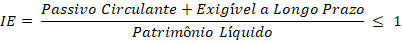 c.4) Índice de Garantia de Capitais de Terceiros:  somente serão qualificados os Licitantes que obtiverem Índice de Garantia de Capitais de Terceiros (IGC) igual ou menor do que 1, apurado nas demonstrações financeiras do último exercício financeiro, calculado de acordo com a seguinte fórmula: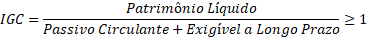 9.1.3.3    A empresa que apresentar índice de liquidez corrente em valor igual ou inferior a 1 poderá, alternativamente, demonstrar que possui patrimônio líquido equivalente a, no mínimo 10% do valor estimado da contratação, conforme artigo 31, §3° da lei 8.666, devendo a comprovação ser feita relativamente à data da apresentação da proposta, na forma da lei e com registro na Junta Comercial ou no Registro Civil das Pessoas Jurídicas.9.1.3.4 Os índices contábeis, calculados pelo licitante para fins de atendimento do dispositivo acima, deverão ser confirmados pelo responsável da contabilidade do licitante, que deverá apor sua assinatura no documento de cálculo e indicar, de forma destacada, seu nome e, número de registro no Conselho Regional de Contabilidade.9.1.4 Qualificação Técnica  9.1.4.1 Para fins de comprovação de qualificação técnica, é obrigatória a apresentação de Registro na Agência Nacional de Petróleo – ANP.9.1.5 Declaração relativa ao Cumprimento do Art. 7º, inciso XXXIII, da Constituição Federal  9.1.5.1 O licitante detentor da melhor proposta deverá apresentar declaração, na forma do Anexo 6, de que não possuem em seus quadros funcionais nenhum menor de dezoito anos desempenhando trabalho noturno, perigoso ou insalubre ou qualquer trabalho por menor de dezesseis anos, na forma do art. 7º, inciso XXXIII, da Constituição Federal. 9.2 Do Prazo de Validade das Certidões  9.2.1 As certidões valerão nos prazos que lhe são próprios. Inexistindo esse prazo, reputar-se-ão válidas por 90 (noventa) dias, contados de sua expedição. 9.3 COOPERATIVAS DE TRABALHO 9.3.1 Será admitida a participação na licitação de cooperativa de trabalho, sendo esta considerada a sociedade constituída por trabalhadores para o exercício de suas atividades laborativas ou profissionais com proveito comum, autonomia e autogestão para obterem melhor qualificação, renda, situação socioeconômica e condições gerais de trabalho, nos termos da legislação em vigor.  9.3.2 A cooperativa de trabalho, que deverá ser regida pela Lei nº 12.690/12, deverá atender, conforme o caso, às exigências da cláusula xx deste ato convocatório, no que couber, assim como apresentar, também no envelope de habilitação, os seguintes documentos: – ata de fundação, com o uso obrigatório da expressão “Cooperativa de Trabalho” na denominação social da cooperativa; – estatuto (com ata da assembleia de aprovação); – regimento interno (com ata da aprovação); – regimento dos fundos (com ata de aprovação); – edital de convocação de assembleia geral e ata em que foram eleitos os dirigentes e conselheiros; – registro da presença dos cooperados em assembleias gerais; – ata da sessão em que os cooperados autorizaram a cooperativa a contratar o objeto deste certame, se vencedora; – relação dos cooperados que executarão o objeto, acompanhada dos documentos comprobatórios da data de ingresso de cada qual na cooperativa; - ata da sessão em que os cooperados elegeram comissão ou cooperado para realizar a coordenação da prestação de serviços realizada fora do estabelecimento da cooperativa, com mandato nunca superior a 1 (um) ano ou, no máximo, com prazo estipulado para a contratação, com a definição dos requisitos para a sua consecução, os valores contratados e a retribuição pecuniária de cada sócio partícipe.  9.3.3 Não será admitida participação de cooperativas de trabalho:  fornecedoras de mão de obra, ou que realizam intermediação de mão de obra subordinada, mas apenas as prestadoras de serviços por intermédio dos próprios cooperados; ou cujos atos constitutivos não definam com precisão a natureza dos serviços que se propõem a prestar.  9.3.4 Presumir-se-á intermediação de mão de obra subordinada a relação contratual estabelecida entre a empresa contratante e as Cooperativas de Trabalho que não observar o disposto no inciso IX do item 9.4.2. 9.3.5 A constituição ou utilização de Cooperativa de Trabalho para fraudar deliberadamente a legislação trabalhista, previdenciária e o disposto nesta Lei acarretará aos responsáveis as sanções cíveis e administrativas cabíveis. 10. DOS RECURSOS 10.1 Ao final da sessão e declarado o licitante vencedor pelo pregoeiro, qualquer licitante poderá manifestar imediata e motivadamente a intenção de recorrer, com registro em ata da síntese das suas razões, desde que munido de carta de credenciamento ou procuração com poderes específicos para tal.  10.2 Os licitantes poderão interpor recurso no prazo de 03 (três) dias úteis, ficando os demais licitantes desde logo intimados para apresentar contrarrazões no mesmo prazo, que começará a correr do término do prazo do recorrente, sendo-lhes assegurada vista imediata dos autos. 10.3 A falta de manifestação imediata e motivada do licitante importará a decadência do direito de recorrer e a adjudicação do objeto da licitação pelo Pregoeiro ao vencedor. 10.4 A não apresentação de razões escritas acarretará como consequência a análise do recurso apenas pela síntese das razões orais. 10.5 O Pregoeiro não admitirá o recurso: Se a intenção de recorrer foi manifestada por quem não represente o licitante ou não tenha poderes expressos para interpor recurso; Se a intenção de recorrer não for manifestada no momento oportuno ou se as razões escritas forem apresentadas intempestivamente; No caso de o licitante não apresentar motivação ligada a decisão ou ato específicos exarados no decorrer do certame. O Pregoeiro poderá, motivadamente, reconsiderar a decisão objeto do recurso no prazo de 05 dias úteis. Reconsiderando ou não sua decisão, encaminhará o Pregoeiro o recurso à (AUTORIDADE SUPERIOR), que terá, preferencialmente, o prazo de 05 dias úteis para decidir a questão. O acolhimento do recurso importará a invalidação apenas dos atos insuscetíveis de aproveitamento. Não havendo recurso interposto por licitante ou nos casos o item 10.4, a adjudicação será realizada pelo próprio Pregoeiro. 11- DA ADJUDICAÇÃO, DA HOMOLOGAÇÃO E DA CONTRATAÇÃO  11.1 Uma vez homologado o resultado da licitação pela Secretária Municipal de Fazenda de Niterói, será o licitante  vencedor convocado, por escrito, com uma antecedência mínima de 24 (vinte e quatro) horas, para assinatura do contrato.  11.2 Deixando o adjudicatário de assinar o contrato no prazo fixado, poderá o Pregoeiro, sem prejuízo da aplicação das sanções administrativas ao faltoso, examinar e negociar as ofertas subsequentes, bem como a qualificação dos licitantes, na ordem de classificação, e assim sucessivamente, até a apuração de uma que atenda ao edital, sendo o respectivo licitante declarado vencedor. 11.3 O licitante vencedor deverá encaminhar a planilha de custos, com os respectivos valores readequados ao valor total representado pelo lance vencedor, no prazo máximo de três dias úteis, contados do encerramento da etapa competitiva. 11.4 Na forma da Lei Federal nº 8.213/91, a empresa com 100 (cem) ou mais empregados alocados ao contrato ficará obrigada a preencher de 2% (dois por cento) a 5% (cinco por cento) dos seus postos de trabalho com beneficiários reabilitados ou pessoas portadoras de deficiência, habilitadas, na seguinte proporção:  I- até 200 empregados............................................... 2%; - de 201 a 500............................................................. 3%; III  de 501 a 1.000.......................................................... 4%; IV - de 1.001 em diante. ......................................................... 5%. 12- DO PRAZO 12.1 O prazo de vigência do contrato será de 10 (dez) anos, contados a partir de dd/mm/aaaa, desde que posterior à data de publicação do extrato do contrato no veículo de publicação dos atos oficiais do Município, valendo a data da publicação do extrato como termo inicial de vigência, caso posterior à data convencionada nesta cláusula.  13. DA GARANTIA 13.1 Exigir-se-á do licitante vencedor, no prazo máximo de 5 (cinco) dias, contado da data da assinatura do contrato, uma garantia, a ser prestada em qualquer modalidade prevista pelo § 1º, art. 56 da Lei n.º 8.666/93, da ordem de 2 % (dois por cento) do valor do contrato, a ser restituída após sua execução satisfatória.  13.1.1 A garantia, qualquer que seja a modalidade apresentada pelo vencedor do certame, deverá contemplar a cobertura para os seguintes eventos:  prejuízos advindos do não cumprimento do contrato; multas punitivas aplicadas pela fiscalização à contratada; prejuízos diretos causados à CONTRATANTE decorrentes de culpa ou dolo durante a execução do contrato; obrigações previdenciárias e trabalhistas não honradas pela CONTRATADA. A garantia prestada não poderá se vincular a outras contratações, salvo após sua liberação.  Caso o valor do contrato seja alterado, de acordo com o art. 65 da Lei Federal n.º 8.666/93, a garantia deverá ser complementada, no prazo de 72 (setenta e duas) horas, para que seja mantido o percentual de 2% (dois por cento) do valor do Contrato. Nos casos em que valores de multa venham a ser descontados da garantia, seu valor original será recomposto no prazo de 48 (quarenta e oito) horas, sob pena de rescisão administrativa do contrato.  14 - CONDIÇÕES DE PAGAMENTO 14.1 - A concessionária deverá proceder ao pagamento parcelado do valor fixado mensalmente conforme data a ser estabelecida pela Administração Pública, de acordo com o estabelecido no item 4.1.14.2   Será de inteira responsabilidade da Licitante vencedora as despesas diretas ou indiretas, tais como: salários, transportes, alimentação, diárias, encargos ambientais, sociais, fiscais, trabalhistas, previdenciários e de ordem de classe, indenizações civis e quaisquer outras que forem devidas aos seus empregados no desempenho da concessão objeto desta licitação ficando, ainda, o Município de Niterói isento de qualquer vínculo empregatício com os mesmos.15 - DAS SANÇÕES ADMINISTRATIVAS E DEMAIS PENALIDADES 15.1  O licitante que, convocado no prazo de 05 (cinco) dias úteis, não celebrar o contrato, deixar de entregar ou apresentar documentação falsa exigida para o certame, ensejar o retardamento da execução de seu objeto, não mantiver a proposta, falhar ou fraudar na execução do contrato, comportar-se de modo inidôneo ou cometer fraude fiscal, ficará impedido de licitar e contratar com a Administração Pública, e terá o seu registro no Cadastro de Fornecedores suspenso pelo prazo de até 5 (cinco) anos, sem prejuízo das multas previstas em edital, contrato e das demais cominações legais.  15.1.1 As condutas do contratado, verificadas pela Administração Pública contratante, para fins deste item são assim consideradas: - retardar a execução do objeto, qualquer ação ou omissão do licitante que prejudique o bom andamento da licitação, inclusive deixar de entregar a amostra no prazo assinalado no edital, que evidencie tentativa de indução a erro no julgamento, ou que atrase a assinatura do contrato ou da ata de registro de preços; – não manter a proposta, a ausência de seu envio, bem como a recusa do envio de seu detalhamento, quando exigível, ou ainda o pedido, pelo licitante, da desclassificação de sua proposta, quando encerrada a etapa competitiva, desde que não esteja fundamentada na demonstração de vício ou falha na sua elaboração, que evidencie a impossibilidade de seu cumprimento; – falhar na execução contratual, o inadimplemento grave ou inescusável de obrigação assumida pelo contratado; – fraudar na execução contratual, a prática de qualquer ato destinado à obtenção de vantagem ilícita, induzindo ou mantendo em erro a Administração Pública; e – comportar-se de modo inidôneo, a prática de atos direcionados a prejudicar o bom andamento do certame ou do contrato, tais como fraude ou frustração do caráter competitivo do procedimento licitatório, ação em conluio ou em desconformidade com a lei, indução deliberada a erro no julgamento, prestação falsa de informações, apresentação de documentação com informações inverídicas, ou que contenha emenda ou rasura, destinados a prejudicar a veracidade de seu teor original.  15.2 Ocorrendo qualquer outra infração legal ou contratual, o contratado estará sujeito, sem prejuízo da responsabilidade civil ou criminal que couber, às seguintes penalidades, que deverá(ão) ser graduada(s) de acordo com a gravidade da infração:  advertência; multa administrativa;  suspensão temporária da participação em licitação e impedimento de contratar com a Administração Pública Municipal; declaração de inidoneidade para licitar e contratar com a Administração Pública. 15.3 A sanção administrativa deve ser determinada de acordo com a natureza e a gravidade da falta cometida.  15.3.1 Quando a penalidade envolver prazo ou valor, a natureza e a gravidade da falta cometida também deverão ser considerados para a sua fixação.  15.4 	A imposição das penalidades é de competência exclusiva do órgão licitante.  15.4.1 A advertência e a multa, previstas nas alíneas a e b, do item 15.2, serão impostas pelo Ordenador de Despesa. 15.5 	A multa administrativa, prevista na alínea b, do item 15.2:  corresponderá ao valor de até 5% (cinco por cento) sobre o valor do Contrato, aplicada de acordo com a gravidade da infração e proporcionalmente às parcelas não executadas; poderá ser aplicada cumulativamente a qualquer outra;  não tem caráter compensatório e seu pagamento não exime a responsabilidade por perdas e danos das infrações cometidas;  deverá ser graduada conforme a gravidade da infração; nas reincidências específicas, deverá corresponder ao dobro do valor da que tiver sido inicialmente imposta, observando-se sempre o limite de 20% (vinte por cento) do valor do contrato ou do empenho. A advertência poderá ser aplicada quando a CONTRATADA não apresentar a  documentação exigida no item 16.7, no prazo de 10 (dez) dias da sua exigência, o que configura a mora.  A suspensão temporária da participação em licitação e impedimento de contratar com a Administração Pública, prevista na alínea c, do item 15.2:  não poderá ser aplicada em prazo superior a 2 (dois) anos; sem prejuízo de outras hipóteses, deverá ser aplicada quando o adjudicatário faltoso, sancionado com multa, não realizar o depósito do respectivo valor, no prazo devido.   será aplicada, pelo prazo de 1 (um) ano, conjuntamente à rescisão contratual, no caso de descumprimento total ou parcial do objeto, configurando inadimplemento.  15.8 A declaração de inidoneidade para licitar e contratar com a Administração Pública, prevista na alínea d, do item 15.2, perdurará pelo tempo em que os motivos determinantes da punição ou até que seja promovida a reabilitação perante a própria autoridade que aplicou a penalidade, que será concedida sempre que o contratado ressarcir a Administração Pública pelos prejuízos causados. 15.8.1 A reabilitação poderá ser requerida após 2 (dois) anos de sua aplicação.  O atraso injustificado no cumprimento das obrigações contratuais sujeitará a CONTRATADA à multa de mora de 1% (um por cento) por dia útil que exceder o prazo estipulado, a incidir sobre o valor do contrato, da nota de empenho ou do saldo não atendido, respeitado o limite do art. 412 do Código Civil, sem prejuízo da possibilidade de rescisão unilateral do contrato pelo CONTRATANTE ou da aplicação das sanções administrativas. Se o valor das multas previstas na alínea b, do item 15.2, e no item 15.9, aplicadas cumulativamente ou de forma independente, forem superiores ao valor da garantia prestada, além da perda desta, responderá o infrator pela sua diferença, que será descontada dos pagamentos eventualmente devidos pela Administração ou cobrada judicialmente.   A aplicação de sanção não exclui a possibilidade de rescisão administrativa do Contrato, garantido o contraditório e a defesa prévia. A aplicação de qualquer sanção será antecedida de intimação do interessado que indicará a infração cometida, os fatos e os fundamentos legais pertinentes para a aplicação da penalidade, assim como a penalidade que se pretende imputar e o respectivo prazo e/ou valor, se for o caso. Ao interessado será garantido o contraditório e a defesa prévia. A intimação do interessado deverá indicar o prazo e o local para a apresentação da defesa.  15.12.2.1 A defesa prévia do interessado será exercida no prazo de 5 (cinco) dias úteis, no caso de aplicação das penalidades previstas nas alíneas a, b e c, do item 15.2, e no prazo de 10 (dez) dias, no caso da alínea d, do item 15.2. 15.12.3 Será emitida decisão conclusiva sobre a aplicação ou não da sanção, pela autoridade competente, devendo ser apresentada a devida motivação, com a demonstração dos fatos e dos respectivos fundamentos jurídicos.  A recusa injustificada do adjudicatário em assinar o contrato dentro do prazo estipulado pela Entidade, sem que haja justo motivo para tal, caracterizará o descumprimento total da obrigação assumida e determinará a aplicação de multa de 5% (cinco por cento) do valor total do contrato, cabendo, ainda, a aplicação das demais sanções administrativas.  15.14 Os licitantes, adjudicatários e contratados ficarão impedidos de contratar com a Administração Pública do Município de Niterói, enquanto perdurarem os efeitos das sanções de:a) suspensão temporária da participação em licitação e impedimento de contratar imposta pelo Município de Niterói, suas Autarquias ou Fundações (art. 87, III da Lei n° 8.666/93);b) impedimento de licitar e contratar imposta pelo Município de Niterói, suas Autarquias ou Fundações (art. 7° da Lei n° 10.520/02); (redação para edital de pregão);c) declaração de inidoneidade para licitar e contratar imposta por qualquer Ente ou Entidade da Administração Federal, Estadual, Distrital e Municipal (art. 87, IV da Lei n° 8.666/93).15.15 As penalidades impostas aos licitantes serão registradas pelo ÓRGÃO LICITANTE no Cadastro de Fornecedores da Secretaria de Administração.  15.15.1 O registro mencionado no item acima deverá ser feito com a remessa do extrato de publicação no veículo de publicação dos atos oficiais do Município do ato de aplicação das penalidades citadas nas alíneas c e d do item 15.2, de modo a possibilitar a formalização da extensão dos seus efeitos para todos os órgãos e entidades da Administração Pública do Município de Niterói.  15.16. Comprovada a prática de ato lesivo à Administração Pública nos termos do art. 5º da Lei 12.846/13, por meio de decisão judicial transitada em julgado ou processo administrativo no âmbito da Administração Pública Direta ou Indireta de Niterói, o instrumento poderá ser rescindido sem prejuízo da aplicação da multa.16 - RESPONSABILIDADE 16.1 A CONTRATADA é responsável por danos causados ao CONTRATANTE ou a terceiros, decorrentes de culpa ou dolo na execução do contrato, não excluída ou reduzida essa responsabilidade pela presença de fiscalização ou pelo acompanhamento da execução por órgão da Administração.  16.2 A CONTRATADA é responsável por encargos trabalhistas, inclusive decorrentes de acordos, dissídios e convenções coletivas, previdenciários, fiscais e comerciais oriundos da execução do contrato, podendo o CONTRATANTE, a qualquer tempo, exigir a comprovação do cumprimento de tais encargos.  17 – DO LICENCIAMENTO AMBIENTAL17.1. As obras respeitarão as diretrizes contidas na Lei Federal nº 6.938/1981 e nas normas infralegais emitidas pelos órgãos competentes em matéria de licenciamento ambiental.17.2. Será de única e exclusiva responsabilidade da CONCESSIONÁRIA o processo de licenciamento ambiental das obras, incluída a obtenção, por sua conta, das licenças ambientais eventualmente necessárias, devendo mantê-las e renová-las conforme o caso, durante todo o prazo de vigência da CONCESSÃO.17.3. O disposto na subcláusula anterior inclui autorizações, certidões, alvarás, de qualquer natureza, necessárias ao regular desenvolvimento do OBJETO perante os órgãos ou entidades públicas municipais, estaduais ou federais competentes, devendo atender as normas dos respectivos entes federativos, conforme o caso.17.4. As obras que utilizarem recursos ambientais, considerados efetiva ou potencialmente poluidores ou degradadores do meio ambiente e que ocasionem impactos ambientais locais discriminados nas normas municipais ambientais estarão sujeitas ao prévio licenciamento ambiental e ao Licenciamento Ambiental Municipal de Operação - LO, com condicionante em dia.18– DISPOSIÇÕES GERAIS 18.1 É facultada ao Pregoeiro ou à autoridade superior, em qualquer fase da licitação, a promoção de diligência destinada a esclarecer ou a complementar a instrução do processo, vedada a inclusão posterior de documento ou informação que deveria constar originariamente da proposta. 18.2  A critério do Pregoeiro, poderão ser relevados erros ou omissões formais, de que não resultem prejuízo para o entendimento das propostas 18.3 A presente licitação poderá ser revogada por razões de interesse público decorrente de fato superveniente devidamente comprovado, ou anulada no todo ou em parte por ilegalidade, de ofício ou por provocação de terceiro, de acordo com o o art. 49 da Lei Federal n.º 8.666/93, assegurado o direito de prévia defesa sobre os motivos apresentados para a prática do ato de revogação ou anulação. 18.4 O objeto da presente licitação poderá sofrer acréscimos ou supressões, conforme previsto no art. 65, § 1º e 2º da Lei n.º 8.666/93. 18.5  Na contagem dos prazos estabelecidos neste edital, excluir-se-á o dia do início e incluir-se-á o do vencimento.  18.6 Ficam os licitantes sujeitos às sanções administrativas, cíveis e penais cabíveis caso apresentem, na licitação, qualquer declaração falsa que não corresponda a realidade dos fatos.  18.7  Acompanham este edital os seguintes anexos: Anexo I -  Termo de Referência do Objeto e croquisAnexo II - CredenciamentoAnexo III – Declaração dando ciência de que cumpre plenamente os requisitos de habilitaçãoAnexo IV – Declaração de Microempresa ou Empresa de Pequeno Porte Anexo V – Proposta de preçosAnexo VI - Declaração de cumprimento do inciso XXXIII do artigo 7º da Constituição FederalAnexo VII - Declaração de IdoneidadeAnexo VIII – Declaração de SuperveniênciaAnexo IX - Declaração de optante pelo SimplesAnexo X - Declaração de não contribuinte do ISS e TaxasAnexo XI – Minuta de Contrato18.8  No caso de a sessão do pregão vir a ser, excepcionalmente, suspensa antes de cumpridas todas as suas fases, os envelopes, devidamente rubricados no fechamento, ficarão sob a guarda do Pregoeiro e serão exibidos, ainda lacrados e com as rubricas, aos participantes, na sessão marcada para o prosseguimento dos trabalhos. 18.9  O Pregoeiro manterá em seu poder, até a formalização do contrato com o adjudicatário, os envelopes de habilitação fechados dos licitantes que não tiveram seus documentos analisados. Após, e desde que não haja recurso administrativo pendente, ação judicial em curso ou qualquer outro fato impeditivo, os licitantes deverão ser notificados a retirar os envelopes de habilitação, no prazo de 60 dias. Se houver recusa expressa ou tácita do interessado, o Pregoeiro estará autorizado a inutilizá-los.  18.10  A homologação do resultado desta licitação não implicará direito à contratação. 18.11  Os casos omissos serão resolvidos pelo Pregoeiro, com auxílio da  Comissão. 18.12    O foro da cidade de Niterói é designado como o competente para dirimir quaisquer controvérsias relativas a este Pregão e à adjudicação, contratação e execução dela decorrentes. 18.13 O exercício de atividade comercial que, porventura, venha a ser desenvolvida no local estará condicionado à obtenção das licenças e alvarás necessários junto aos órgãos competentes.18.14 A Coordenação de Administração do Patrimônio – CAPI não se responsabilizará por eventuais denegações de licença, de modo geral, sendo conveniente que o interessado pesquise sobre a regularidade da atividade que pretende desenvolver no local, junto aos órgãos públicos, antes de fazer a proposta.Niterói, 26 de dezembro de 2023. HEITOR PEREIRA MOREIRARespondendo pelo Expediente da Secretaria Municipal de FazendaPortaria nº 1319/2023ANEXO INiterói, 21 de dezembro de 2023.ELISABETH POUBEL GRECOCoordenadora de Patrimônio ImobiliárioDe acordo.HEITOR PEREIRA MOREIRARespondendo pelo expediente da Secretaria Municipal de FazendaPortaria nº 1319/2023ANEXO AO TERMO DE REFERÊNCIA – CROQUIS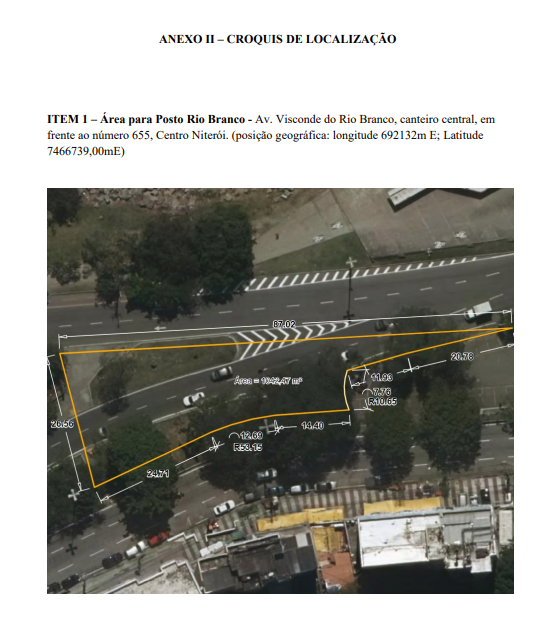 ANEXO II - MODELO - CREDENCIAMENTOCREDENCIAMENTOAtravés da presente, credenciamos o(s) Sr.(a)(s) ____________________, portador(a)(s) da Cédula de Identidade nº ___________ e do CPF nº ______________________, a participar da licitação instaurada pelo Municipio de Niterói, na modalidade PREGÃO PRESENCIAL, suprarefenciada, na qualidade de Representante Legal da empresa, outorgando-lhe poderes para pronunciar-se em nome da empresa _______________________, bem como formular propostas e praticar os demais atos inerentes ao certame.________________(Local), ______ de ______________ de 20__._____________________________________________________ (Nome e Assinatura do representante legal)ANEXO III – MODELO – DECLARAÇÃO DANDO CIÊNCIA DE QUE CUMRE PLENAMENTE OS REQUISITOS DE HABILITAÇÃO._____________________________________ (nome da empresa), CNPJ ____________________________________ (número de inscrição), sediada _______________________________________________ (endereço completo), declara, sob as Penas da Lei que cumpre plenamente os requisitos de habilitação para o Presente processo licitatório.________________(Local), ______ de ______________ de 20__._____________________________________________________ (Nome e Assinatura do representante legal)ANEXO IV – MODELO – DECLARAÇÃO DE MICROEMPRESA OU EMPRESA DE PEQUENO PORTE DECLARAÇÃO _____________________________________ (nome da empresa), CNPJ ___________________________ (número de inscrição), sediada _______________________________________________ (endereço completo), por intermédio de seu representante legal, infra-assinado, DECLARA, sob as penas da Lei, para fins de direito, na qualidade de PROPONENTE da licitação instaurada pelo CRF/RJ, na modalidade de Pregão Presencial, que é      (  )MICRO EMPRESA ou (  )EMPRESA DE PEQUENO PORTE, cumprindo os requisitos legais para efeito de qualificação como ME-EPP e que não se enquadra em nenhuma das hipóteses elencadas no § 4º do art. 3º da Lei Complementar nº 123, estando apta a usufruir dos direitos de que tratam os artigos 42 a 45 da mencionada Lei, não havendo fato superveniente impeditivo da participação no presente certame. Por ser a expressão da verdade, firmamos o presente.________________(Local), ______ de ______________ de 20___._____________________________________________________ (Nome e Assinatura do representante legal)ANEXO V – MODELO – PROPOSTA DE PREÇOSRAZÃO SOCIAL:                                                       CNPJ:INSCRIÇÃO MUNICIPAL E/OU ESTADUAL:  ENDEREÇO:BAIRRO:   	CEP:CIDADE:  	ESTADO: TELEFONE:  	FAX: E-MAIL:Valor total: R$ ____________                                         (em algarismos)(por extenso) __________________________________________(  ) Optante pelo Simples Nacional (  ) Não Optante pelo Simples NacionalDECLARO, que o(s) item(s) ofertado(s) está(ão) em conformidade com as especificações contidas no ANEXO I – Termo de Referência do Objeto deste Edital. DECLARO, ainda, que nos preços estão inclusos todos os custos diretos e indiretos indispensáveis à perfeita execução do objeto deste Edital, assim como abrange todos os custos com materiais e serviços necessários à entrega do(s) item(ns) em perfeitas condições de uso, eventual substituição de unidades defeituosas e/ou entrega de itens faltantes. Essa proposta tem validade de 60 (sessenta) dias. Niterói, ____ de ____________ de 20__._____________________________________________________(Nome e Assinatura do representante legal)ANEXO VI - MODELO - DECLARAÇÃO DE CUMPRIMENTO DO INCISO XXXIII DO ARTIGO 7º DA CONSTITUIÇÃO FEDERAL._____________________________________ (nome da empresa), CNPJ ___________________________ (número de inscrição), sediada _______________________________________________ (endereço completo), por intermédio de seu representante legal, infra-assinado, DECLARA, para fins de direito, na qualidade de PROPONENTE da licitação instaurada pelo Municipio de Niteroi, na modalidade de Pregão Presencial, conforme disposto no artigo 7º da Constituição Federal, na Lei nº 9.854, de 27.10.1999, publicada no Diário Oficial da União de 28.10.1999, e inciso V do artigo 13 do Decreto nº 3.555, não emprega menores de dezoito anos em trabalho noturno, perigoso ou insalubre, nem menores de dezesseis anos em qualquer trabalho, salvo na condição de aprendiz, a partir de quatorze anos.Por ser a expressão da verdade, firmamos o presente.________________(Local), ______ de ______________ de 20__._____________________________________________________(Assinatura do representante legal)(Se procurador, anexar cópia da procuração autenticada ou com o original para que se proceda à autenticação).Nome: _______________________________________No da cédula de identidade: _______________________Cargo: __________________ANEXO VII - MODELO - DECLARAÇÃO DE IDONEIDADE_____________________________________ (nome da empresa), CNPJ ___________________________ (número de inscrição), sediada _______________________________________________ (endereço completo), por intermédio de seu representante legal, infra-assinado, DECLARA, para fins de direito, na qualidade de PROPONENTE da licitação instaurada pelo Municipio de Niteroi, na modalidade de Pregão Presencial Nº XXX, que não foi declarada INIDÔNEA para licitar com o PODER PÚBLICO, em qualquer de suas esferas.Por ser a expressão da verdade, firmamos o presente.________________(Local), ______ de ______________ de 20__._____________________________________________________(Assinatura do representante legal)(Se procurador, anexar cópia da procuração autenticada ou com o original para que se proceda à autenticação).Nome: _______________________________________No da cédula de identidade: _______________________Cargo: __________________PREGÃO PRESENCIAL Nº ___ANEXO VIII – MODELO – DECLARAÇÃO DE SUPERVENIÊNCIAA empresa ___________________________________________ , CNPJ ___________________________ , sediada no endereço  _____________________________________________________ (endereço completo), DECLARA, sob as penas da lei, que até a presente data inexistem fatos impeditivos para a sua habilitação no presente processo licitatório, ciente da obrigatoriedade de declarar ocorrências posteriores.____________________ , ______ de ______________ de 20__.          (Local)_____________________________________________________(Assinatura do representante legal e carimbo da empresa)ANEXO IX – MODELO - DECLARAÇÃO DE OPTANTE PELO SIMPLESIlmo. Sr.(autoridade a quem se dirige)(Nome da empresa), com sede (endereço completo), inscrita no CNPJ sob o nº __________________ DECLARA ao Município de Niterói, para fins de não incidência na fonte do IRPJ, da CSLL, da Cofins, e da contribuição para o PIS/PASEP, a que se refere o artigo 64 da Lei nº 9.430, de 27 de dezembro de 1996, que é regularmente inscrita no Sistema Integrado de Pagamento de Impostos e Contribuições das Microempresas e das Empresas de Pequeno Porte (Simples), nos termos da Lei nº 9.317, de 05 de dezembro de 1996.Para esse efeito, a declarante informa que:I - preenche os seguintes requisitos:a) conserva em boa ordem, pelo prazo de cinco anos, contado da data da emissão, os documentos que comprovam a origem de suas receitas e a efetivação de suas despesas, bem assim a realização de quaisquer outros atos ou operações que venham a modificar sua situação patrimonial;b) apresenta anualmente Declaração de Informações Econômico-Fiscais da Pessoa Jurídica (DIPJ), em conformidade com o disposto em ato da Secretaria da Receita Federal;II - o signatário é representante legal desta empresa, assumindo o compromisso de informar à Secretaria da Receita Federal e à unidade pagadora, imediatamente, eventual desenquadramento da presente situação e está ciente de que a falsidade na prestação destas informações, sem prejuízo do disposto no art. 32 da Lei nº 9.430, de 1996, o sujeitará, juntamente com as demais pessoas que para ela concorrem, às penalidades previstas na legislação criminal e tributária, relativas à falsidade ideológica (art. 299 do Código Penal) e ao crime contra a ordem tributária (art. 1º da Lei nº 8.137, de 27 de dezembro de 1990).________________, _____ de _________________ de ________.        (Local)_____________________________________________________(Nome e Assinatura do representante legal)ANEXO X - MODELO DECLARAÇÃO DE NÃO CONTRIBUINTE DO ISS E TAXAS(MINUTAS DE PREGÃO)_______________________(nome da empresa), CNPJ ________________ (número de inscrição), sediada no __________________________________________________ (endereço completo), declara, sob as penas do art.7º da Lei nº10.520/2002, que não é contribuinte de ISS e Taxas do Município de Niterói.______________ (Local) ____ de ___________ de 20___.______________________________________(Nome e Assinatura do representante legal)ANEXO XI – MINUTA DE TERMO DE CONCESSÃO DE USOTermo de Concessão de Uso nº __/2023TERMO DE CONCESSÃO QUE ENTRE SI FAZEM O MUNICÍPIO DE NITERÓI, POR INTERMÉDIO DA SECRETARIA MUNICIPAL DE FAZENDA, e CONCESSIONÁRIO, PARA USO DE ÁREA PÚBLICA MUNICIPAL DESTINADA À EXPLORAÇÃO COMERCIAL DE POSTO DE COMBUSTÍVEIS E ATIVIDADES AFINS.O MUNICÍPIO DE NITERÓI, neste ato pelo (a) Secretaria Municipal de Fazenda, doravante denominado CONCEDENTE, representado neste ato pelo (indicar cargo da autoridade e nº da cédula de identidade) e a empresa ____________________ situada na Rua ____________, Bairro _______, Cidade _________ e inscrita no CNPJ/MF sob o nº _________, daqui por diante denominada CONCESSIONÁRIA, representada neste ato por _______________, cédula de identidade nº ______,  domiciliada na Rua _______, Cidade _________, resolvem celebrar a presente CONCESSÃO DE USO, PELO PERÍODO DE 10 (DEZ) ANOS, DE ÁREA PÚBLICA MUNICIPAL DESTINADA À EXPLORAÇÃO COMERCIAL DE POSTO DE COMBUSTÍVEIS E ATIVIDADES AFINS, LOCALIZADO NA AV. VISCONDE DO RIO BRANCO, CANTEIRO CENTRAL, EM FRENTE AO NÚMERO 655, BAIRRO CENTRO (POSTO CONCHA ACÚSTICA) com fundamento no processo administrativo nº 9900045239/2023, que se regerá pelas normas da Lei nº 8.666, de 21 de junho de 1.993 e do instrumento convocatório, aplicando-se a este contrato suas disposições irrestrita e incondicionalmente, bem como pelas cláusulas e condições seguintes: CLÁUSULA PRIMEIRA: DO OBJETOO presente instrumento tem por objeto a Concessão de Uso, a título oneroso, pelo período de 10 (dez) anos, de área pública municipal destinada à exploração comercial de posto de combustíveis e atividades afins, localizadas na Av. Visconde do Rio Branco, canteiro central, em frente ao número 655, Bairro Centro (Posto Concha Acústica), de propriedade do Município de Niterói.CLÁUSULA SEGUNDA: DO PRAZO O prazo de vigência da concessão será de 10 (dez) anos, contados a partir de dd/mm/aaa, desde que posterior à data de publicação do extrato deste instrumento no D.O., valendo a data de publicação do extrato como termo inicial de vigência, caso posterior à data convencionada nesta cláusula.  CLÁUSULA TERCEIRA: DAS OBRIGAÇÕES DO CONCEDENTEConstituem obrigações do CONCEDENTE: Fornecer à CONCESSIONÁRIA documentos, informações e demais elementos que possuir e pertinentes à execução do presente contrato;Exercer a fiscalização do contrato.CLÁUSULA QUARTA: DAS OBRIGAÇÕES DA CONCESSIONÁRIA  Proceder à estrita observância do instrumento convocatório, do Termo de Referência, da Proposta de Preços e da legislação vigente;Proceder à concessão no endereço constante da Proposta Detalhe ou Termo Referência;Prover a concessão com pessoal adequado e capacitado em todos os níveis de trabalho;Iniciar e concluir a concessão nos prazos estipulados;Comunicar ao Fiscal do contrato, por escrito e tão logo constatado problema ou a impossibilidade de execução de qualquer obrigação contratual, para a adoção das providências cabíveis;Responder pela concessão contratada, na forma do ato convocatório e da legislação aplicável;Reparar, corrigir, remover, reconstruir ou substituir, no todo ou em parte e às suas expensas, bens ou prestações objeto do contrato em que se verificarem vícios, defeitos ou incorreções resultantes de execução irregular ou do emprego ou fornecimento de materiais inadequados ou desconformes com as especificações; Manter, durante toda a duração deste contrato, em compatibilidade com as obrigações assumidas, as condições de habilitação e qualificação exigidas para participação na licitação;Cumprir todas as obrigações e encargos sociais trabalhistas; Indenizar todo e qualquer dano e prejuízo pessoal ou material que possa advir, direta ou indiretamente, do exercício de suas atividades ou serem causados por seus prepostos à CONCEDENTE, aos usuários ou terceiros.A CONCESSIONÁRIA se responsabilizará, na forma do Contrato, por todos os ônus, encargos e obrigações ambientais, comerciais, fiscais, sociais, tributárias, trabalhistas e previdenciárias, ou quaisquer outras previstas na legislação em vigor, bem como por todos os gastos e encargos com material e mão-de-obra necessária à completa realização dos serviços, até o seu término.A CONCESSIONÁRIA é a única e exclusiva responsável pelos ônus trabalhistas gerados por seus empregados, que porventura serão utilizados por força da execução do presente contrato.Proceder com as soluções de desenvolvimento sustentável, contendo as seguintes especificações: carregadores de carros elétricos; painéis solares; reaproveitamento de água da lavagem e de chuva; descargas com acionamento duplo; utilização de lâmpadas de LED; ventilação natural; instalação de sensores de luz natural; e sensores de torneiras. CLÁUSULA QUINTA: DO VALOR DA CONCESSÃODá-se a esta Concessão o valor total de R$ _.___.___,__ (__________________________________________________).CLÁUSULA SEXTA: DA EXECUÇÃO, DO RECEBIMENTO E DA FISCALIZAÇÃO DO CONTRATOO contrato deverá ser executado fielmente, de acordo com as cláusulas avençadas, nos termos do instrumento convocatório, do Termo de Referência, do cronograma de execução e da legislação vigente, respondendo o inadimplente pelas consequências da inexecução total ou parcial. PARÁGRAFO PRIMEIRO – A execução do contrato será acompanhada e fiscalizada por comissão constituída de 3 (três) membros designados pela Secretária Municipal de Fazenda, conforme ato de nomeação. PARÁGRAFO SEGUNDO – A comissão a que se refere o parágrafo primeiro, sob pena de responsabilidade administrativa, anotará em registro próprio as ocorrências relativas à execução do contrato, determinando o que for necessário à regularização das faltas ou defeitos observados. No que exceder à sua competência, comunicará o fato à autoridade superior, em 10 (dez) dias, para ratificação.  PARÁGRAFO TERCEIRO – A CONCESSIONÁRIA declara, antecipadamente, aceitar todas as condições, métodos e processos de inspeção, verificação e controle adotados pela fiscalização, obrigando-se a lhes fornecer todos os dados, elementos, explicações, esclarecimentos e comunicações de que este necessitar e que forem julgados necessários ao desempenho de suas atividades. PARÁGRAFO QUARTO – A instituição e a atuação da fiscalização do serviço objeto do contrato não exclui ou atenua a responsabilidade da CONCESSIONÁRIA, nem a exime de manter fiscalização própria.  CLÁUSULA SÉTIMA: DA RESPONSABILIDADE A CONCESSIONÁRIA é responsável por danos causados ao CONCEDENTE ou a terceiros, decorrentes de culpa ou dolo na execução do contrato, não excluída ou reduzida essa responsabilidade pela presença de fiscalização ou pelo acompanhamento da execução por órgão da Administração. PARÁGRAFO ÚNICO – A CONCESSIONÁRIA é responsável por encargos trabalhistas, inclusive decorrentes de acordos, dissídios e convenções coletivas, previdenciários, fiscais e comerciais oriundos da execução do contrato, podendo o CONCEDENTE, a qualquer tempo, exigir a comprovação do cumprimento de tais encargos. CLÁUSULA OITAVA – DO PAGAMENTOA CONCESSIONÁRIA pagará ao município, mensalmente, a importância de R$________(______), que deverá ser recolhida à instituição financeira contratada pelo MUNICÍPIO, até o último dia útil do mês a que se refere o pagamento, mediante a apresentação de guia expedida pelo MUNICÍPIO para esta finalidade ou boleto bancário expedido por instituição financeira contratada pelo MUNICÍPIO para este fim. PARÁGRAFO SEGUNDO - Decorrido o prazo de 12 (doze) meses, a contar da data da assinatura do presente contrato, a CONCEDENTE fará jus ao reajuste do valor contratual – na opção de pagamento mensalmente - pelo Índice Nacional de Preços ao Consumidor Amplo (IPCA).CLÁUSULA NONA: DA GARANTIA  A CONTRATADA deverá apresentar à CONTRATANTE, no prazo máximo de 5 (cinco) dias, contado da data da assinatura deste instrumento, comprovante de prestação de garantia da ordem de 2 % (dois por cento) do valor do contrato, a ser prestada em qualquer modalidade prevista pelo § 1º, art. 56 da Lei n.º 8.666/93, a ser restituída após sua execução satisfatória. A garantia deverá contemplar a cobertura para os seguintes eventos:prejuízos advindos do não cumprimento do contrato; multas punitivas aplicadas pela fiscalização à contratada; prejuízos diretos causados à CONTRATANTE decorrentes de culpa ou dolo durante a execução do contrato; obrigações previdenciárias e trabalhistas não honradas pela CONTRATADA. PARÁGRAFO PRIMEIRO – A garantia prestada não poderá se vincular a outras contratações, salvo após sua liberação. PARÁGRAFO SEGUNDO – Caso o valor do contrato seja alterado, de acordo com o art. 65 daLei Federal n.º 8.666/93, a garantia deverá ser complementada, no prazo 72 (setenta e duas)horas, para que seja mantido o percentual de 2% (dois por cento) do valor do Contrato. 
 PARÁGRAFO TERCEIRO – Nos casos em que valores de multa venham a ser descontados da garantia, seu valor original será recomposto no prazo de 48 (quarenta e oito) horas, sob pena de rescisão administrativa do contrato. PARÁGRAFO QUARTO – O levantamento da garantia contratual por parte da CONTRATADA, respeitadas as disposições legais, dependerá de requerimento da interessada, acompanhado do documento de recibo correspondente. PARÁGRAFO QUINTO – Para a liberação da garantia, deverá ser demonstrado o cumprimento das obrigações sociais e trabalhistas relativas à mão de obra empregada no contrato.  PARÁGRAFO SEXTO – O CONTRATANTE poderá reter a garantia prestada, pelo prazo de até 03 (três) meses após o encerramento da vigência do contrato, liberando-a mediante a comprovação, pela CONTRATADA, do pagamento das verbas rescisórias devidas aos empregados vinculados ao contrato ou do reaproveitamento dos empregados em outra atividade da CONTRATADA.  CLÁUSULA DÉCIMA: DA RESCISÃO O presente contrato poderá ser rescindido por ato unilateral do CONCEDENTE, pela inexecução total ou parcial do disposto na cláusula quarta ou das demais cláusulas e condições, nos termos dos artigos 77 e 80 da Lei n.º 8.666/93, sem que caiba à CONCESSIONÁRIA direito a indenizações de qualquer espécie.  PARÁGRAFO PRIMEIRO – Os casos de rescisão contratual serão formalmente motivados nos autos do processo administrativo, assegurado a CONCESSIONÁRIA o direito ao contraditório e a prévia e ampla defesa. PARÁGRAFO SEGUNDO – A declaração de rescisão deste contrato, independentemente da prévia notificação judicial ou extrajudicial, operará seus efeitos a partir da publicação no veículo de publicação dos atos oficiais do Município. PARÁGRAFO TERCEIRO – Na hipótese de rescisão administrativa, além das demais sanções cabíveis, o Município poderá: a) reter, a título de compensação, os créditos devidos à CONCESSIONÁRIA e cobrar as importâncias por ela recebidas indevidamente; b) cobrar da CONCESSIONÁRIA multa de 10% (dez por cento), calculada sobre o valor total da concessão; c) cobrar indenização suplementar se o prejuízo for superior ao da multa.  PARÁGRAFO QUARTO – Comprovada a prática de ato lesivo à Administração Pública nos termos do art. 5º da Lei 12.846/13, por meio de decisão judicial transitada em julgado ou processo administrativo no âmbito da Administração Pública Direta ou Indireta de Niterói, o instrumento poderá ser rescindido sem prejuízo da aplicação da multa.CLÁUSULA DÉCIMA PRIMEIRA: DAS SANÇÕES ADMINISTRATIVAS E DEMAIS PENALIDADESA inexecução do objeto, total ou parcial, a execução imperfeita, a mora na execução ou qualquer inadimplemento ou infração contratual, sujeitará o contratado, sem prejuízo da responsabilidade civil ou criminal que couber, às seguintes penalidades, que deverá(ão) ser graduada(s) de acordo com a gravidade da infração:   advertência; multa administrativa;  suspensão temporária da participação em licitação e impedimento de contratar com a Administração Pública; declaração de inidoneidade para licitar e contratar com a Administração Pública.  PARÁGRAFO PRIMEIRO - Quando a penalidade envolver prazo ou valor, a natureza e a gravidade da falta cometida também deverão ser considerados para a sua fixação.   PARÁGRAFO SEGUNDO - A imposição das penalidades é de competência exclusiva do órgão licitante, devendo ser aplicada pela autoridade competente, na forma abaixo descrita:a advertência e a multa, previstas nas alíneas a e b, do caput, serão impostas pelo Ordenador de Despesa. a suspensão temporária da participação em licitação e impedimento de contratar com a Administração Pública, prevista na alínea c, do parágrafo primeiro, será imposta pelo próprio Secretário Municipal ou pelo Ordenador de Despesa, devendo, neste caso, a decisão ser submetida à apreciação do próprio Secretário Municipal.  a aplicação da sanção prevista na alínea d, do parágrafo primeiro, é de competência exclusiva do Secretário Municipal. PARÁGRAFO TERCEIRO - A multa administrativa, prevista na alínea b, do parágrafo primeiro:corresponderá ao valor de até 5% (cinco por cento) sobre o valor do Contrato, aplicada de acordo com a gravidade da infração e proporcionalmente às parcelas não executadas; poderá ser aplicada cumulativamente a qualquer outra;  não tem caráter compensatório e seu pagamento não exime a responsabilidade por perdas e danos das infrações cometidas;  deverá ser graduada conforme a gravidade da infração; nas reincidências específicas, deverá corresponder ao dobro do valor da que tiver sido inicialmente imposta, observando-se sempre o limite de 20% (vinte por cento) do valor do contrato ou do empenho.  PARÁGRAFO QUARTO - Dentre outras hipóteses, a pena de advertência será aplicada à CONCESSIONÁRIA quando não apresentada a documentação exigida no parágrafo terceiro da cláusula oitava, no prazo de 10 (dez) dias da sua exigência, o que configura a mora.  PARÁGRAFO QUINTO - A suspensão temporária da participação em licitação e impedimento de contratar com a Administração Pública, prevista na alínea c, do Parágrafo Primeiro:não poderá ser aplicada em prazo superior a 2 (dois) anos; sem prejuízo de outras hipóteses, deverá ser aplicada quando o adjudicatário faltoso, sancionado com multa, não realizar o depósito do respectivo valor, no prazo devido;  será aplicada, pelo prazo de 1 (um) ano, conjuntamente à rescisão contratual, no caso de descumprimento total ou parcial do objeto, configurando inadimplemento, na forma prevista no parágrafo sexto, da cláusula oitava.  PARÁGRAFO SEXTO - A declaração de inidoneidade para licitar e contratar com a Administração Pública, prevista na alínea d, do parágrafo primeiro, perdurará pelo tempo em que os motivos determinantes da punição ou até que seja promovida a reabilitação perante a própria autoridade que aplicou a penalidade, que será concedida sempre que o contratado ressarcir a Administração Pública pelos prejuízos causados. PARÁGRAFO SÉTIMO - A reabilitação referida pelo parágrafo sétimo poderá ser requerida após 2 (dois) anos de sua aplicação.   PARÁGRAFO OITAVO - O atraso injustificado no cumprimento das obrigações contratuais sujeitará a CONCESSIONÁRIA à multa de mora de 1% (um por cento) por dia útil que exceder o prazo estipulado, a incidir sobre o valor do contrato, da nota de empenho ou do saldo não atendido, respeitado o limite do art. 412 do Código Civil, sem prejuízo da possibilidade de rescisão unilateral do contrato pelo CONCEDENTE ou da aplicação das sanções administrativas. PARÁGRAFO NONO - Se o valor das multas previstas na alínea b, do parágrafo primeiro, e no parágrafo nono, aplicadas cumulativamente ou de forma independente, forem superiores ao valor da garantia prestada, além da perda desta, responderá o infrator pela sua diferença, que será descontada dos pagamentos eventualmente devidos pela Administração ou cobrada judicialmente.   PARÁGRAFO DÉCIMO - A aplicação de sanção não exclui a possibilidade de rescisão administrativa do Contrato, garantido o contraditório e a defesa prévia. PARÁGRAFO DÉCIMO PRIMEIRO - A aplicação de qualquer sanção será antecedida de intimação do interessado que indicará a infração cometida, os fatos e os fundamentos legais pertinentes para a aplicação da penalidade, assim como a penalidade que se pretende imputar e o respectivo prazo e/ou valor, se for o caso. PARÁGRAFO DÉCIMO SEGUNDO - Ao interessado será garantido o contraditório e a defesa prévia. PARÁGRAFO DÉCIMO TERCEIRO - A intimação do interessado deverá indicar o prazo e o local para a apresentação da defesa.  PARÁGRAFO DÉCIMO QUARTO - A defesa prévia do interessado será exercida no prazo de 5 (cinco) dias úteis, no caso de aplicação das penalidades previstas nas alíneas a, b e c, do parágrafo primeiro, e no prazo de 10 (dez) dias, no caso da alínea d. PARÁGRAFO DÉCIMO QUINTO - Será emitida decisão conclusiva sobre a aplicação ou não da sanção, pela autoridade competente, devendo ser apresentada a devida motivação, com a demonstração dos fatos e dos respectivos fundamentos jurídicos.  PARÁGRAFO DÉCIMO SEXTO - Os licitantes, adjudicatários e contratantes que forem penalizados com as sanções de suspensão temporária da participação em licitação e impedimento de contratar e a declaração de inidoneidade para licitar e contratar por qualquer Ente ou Entidade da Administração Federal, Estadual, Distrital e Municipal ficarão impedidos de contratar com a Administração Pública do Município de Niterói enquanto perdurarem os efeitos da respectiva penalidade. PARÁGRAFO DÉCIMO SÉTIMO - As penalidades serão registradas pelo CONCEDENTE na Secretaria de Administração.  PARÁGRAFO DÉCIMO OITAVO - Após o registro mencionado no parágrafo acima, deverá ser remetido o extrato de publicação no veículo de publicação dos atos oficiais do Município do ato de aplicação das penalidades citadas nas alíneas c e d do parágrafo primeiro, de modo a possibilitar a formalização da extensão dos seus efeitos para todos os órgãos e entidades da Administração Pública do Município de Niterói.  PARÁGRAFO DÉCIMO NONO - Comprovada a prática de ato lesivo à Administração Pública nos termos do art. 5º da Lei 12.846/13, por meio de decisão judicial transitada em julgado ou processo administrativo no âmbito da Administração Pública Direta ou Indireta de Niterói, o presente contrato poderá ser rescindido sem prejuízo da aplicação da multa.CLÁUSULA DÉCIMA SEGUNDA:  DO RECURSO AO JUDICIÁRIO As importâncias decorrentes de quaisquer penalidades impostas à CONCESSIONÁRIA, inclusive as perdas e danos ou prejuízos que a execução do contrato tenha acarretado, quando superiores à garantia prestada ou aos créditos que a CONCESSIONÁRIA tenha em face da CONCEDENTE, que não comportarem cobrança amigável, serão cobrados judicialmente. PARÁGRAFO ÚNICO – Caso o CONCEDENTE tenha de recorrer ou comparecer a juízo para haver o que lhe for devido, a CONCESSIONÁRIA ficará sujeita ao pagamento, além do principal do débito, da pena convencional de 10% (dez por cento) sobre o valor do litígio, dos juros de mora de 1% (um por cento) ao mês, despesas de processo e honorários de advogado, estes fixados, desde logo, em 20% (vinte por cento) sobre o valor em litígio. CLÁUSULA DÉCIMA TERCEIRA: DA CESSÃO OU TRANSFERÊNCIA O presente contrato não poderá ser objeto de cessão ou transferência no todo ou em parte, a não ser com prévio e expresso consentimento do CONCEDENTE e sempre mediante instrumento próprio, devidamente motivado, a ser publicado no veículo de publicação dos atos oficiais do Município.   PARÁGRAFO PRIMEIRO – O cessionário ficará sub-rogado em todos os direitos e obrigações do cedente e deverá atender a todos os requisitos de habilitação estabelecidos no instrumento convocatório e legislação específica.  PARÁGRAFO SEGUNDO – Mediante despacho específico e devidamente motivado, poderá a Administração consentir na cessão do contrato, desde que esta convenha ao interesse público e o cessionário atenda às exigências previstas no edital da licitação, nos seguintes casos: I - quando ocorrerem os motivos de rescisão contratual previstos em lei; II- quando tiver sido dispensada a licitação ou esta houver sido realizada pelas modalidades de convite ou tomada de preços.  PARÁGRAFO TERCEIRO: Em qualquer caso, o consentimento na cessão não importa na quitação, exoneração ou redução da responsabilidade, da cedente- CONCESSIONÁRIA perante a CONCEDENTE.CLÁUSULA DÉCIMA QUARTA: DA EXCEÇÃO DE INADIMPLEMENTO Constitui cláusula essencial do presente contrato, de observância obrigatória por parte da CONCESSIONÁRIA, a impossibilidade, perante o CONCEDENTE, de opor, administrativamente, exceção de inadimplemento, como fundamento para a interrupção unilateral do objeto da avença. PARÁGRAFO ÚNICO – É vedada a suspensão do contrato a que se refere o art. 78, XV, da Lei nº 8.666/93, pela CONCESSIONÁRIA, sem a prévia autorização judicial.  CLÁUSULA DÉCIMA QUINTA: DAS CONDIÇÕES DE HABILITAÇÃO A CONCESSIONÁRIA se obriga a manter, durante toda a execução do contrato, em compatibilidade com as obrigações por ele assumidas, todas as condições de habilitação e qualificação exigidas na licitação. CLÁUSULA DÉCIMA SEXTA: DA PUBLICAÇÃO E DO CONTROLE DO CONTRATO Após a assinatura do contrato deverá seu extrato ser publicado, dentro do prazo de 20 (vinte) dias, no veículo de publicação dos atos oficiais do Município, correndo os encargos por conta do CONCEDENTE, devendo ser encaminhada ao Tribunal de Contas do Estado, para conhecimento, cópia autenticada do contrato, na forma e no prazo determinado por este. PARÁGRAFO ÚNICO – O extrato da publicação deve conter a identificação do instrumento, partes, objeto, prazo, valor, número do empenho e fundamento do ato.  CLÁUSULA DÉCIMA SÉTIMA:  DO FORO DE ELEIÇÃO Fica eleito o Foro da Cidade de Niterói, para dirimir qualquer litígio decorrente do presente contrato que não possa ser resolvido por meio amigável, com expressa renúncia a qualquer outro, por mais privilegiado que seja.  E, por estarem assim acordes em todas as condições e cláusulas estabelecidas neste contrato, firmam as partes o presente instrumento em 5 (cinco) vias de igual forma e teor, depois de lido e achado conforme, em presença de testemunhas abaixo firmadas. Niterói, __ de ___________ de 2023___________________________________________________Secretaria Municipal de Fazenda                IDENTIFICAÇÃO DA REPRESENTANTE___________________________________________________Concessionária              IDENTIFICAÇÃO DO REPRESENTANTE__________________________________________ TESTEMUNHA ___________________________________________ TESTEMUNHA    c.1) Índice de Liquidez Geral: somente serão qualificadas as empresas que obtiverem Índice de Liquidez Geral (ILG) igual ou maior do que 01 (um), apurado nas demonstrações financeiras do último exercício financeiro, calculado de acordo com a seguinte fórmula: 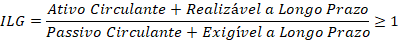 c.2) Índice de Liquidez Corrente: somente serão qualificadas as empresas que obtiverem Índice de Liquidez Corrente (ILC) igual ou maior do que 01 (um), apurado nas demonstrações financeiras do último exercício financeiro, calculado de acordo com a seguinte fórmula: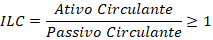 TERMO DE REFERÊNCIAOBJETOO presente termo de referência tem por objeto Concessão de Uso, pelo período 10 anos, de áreas públicas municipais destinadas à exploração comercial de posto de combustíveis e atividades afins, localizado na Av. Visconde do Rio Branco, canteiro central, em frente ao número 655, Centro Niterói. (posição geográfica: longitude 692132m E; Latitude 7466739,00mE). Trata-se de um imóvel público, de 1.049 m2, topografia plana, formato irregular, com acesso para as duas pistas da via, uma em cada sentido. Atualmente se encontra vazio e arborizado, sem alguma infraestrutura, sendo apresentada pela Secretaria Municipal de Urbanismo como área em situação residual no âmbito do projeto de requalificação urbana do Centro, não se inserindo nem no contrato de reurbanização da Av. Visconde do Rio Branco, nem no contrato do Parque Esportivo Municipal, conforme Ofício nº 8/2023/1995 - SMU - UDU. O vencedor do certame terá como encargo a construção de imóvel não residencial, destinado a posto de combustíveis, lubrificantes e afins e loja de conveniência, no prazo máximo de 3(três) meses da data da assinatura do contrato, podendo tal prazo ser prorrogado, por autorização formal da Administração Pública. O projeto do empreendimento de posto de combustíveis e loja de conveniência, terá que adotar o conceito de desenvolvimento sustentável, aprovados pelas Secretarias competentes, contendo as seguintes especificações: • Carregadores de carros elétricos; • Painéis solares; • Reaproveitamento de água da lavagem e de chuva; • Descargas com acionamento duplo; • Utilização de lâmpadas de LED; • Ventilação natural; • Instalação de sensores de luz natural • Sensores de torneiras.JUSTIFICATIVA DA CONTRATAÇÃONos termos do artigo 9º do Decreto Municipal nº 14.104/2021, cabe à Secretaria Municipal de Fazenda, por intermédio da Coordenação de Patrimônio Municipal – CAPI, promover a alienação, concessão e permissão de uso de imóveis que não forem de interesse da Municipalidade. O valor foi definido através do Laudo avaliação 33/2023 feito pela Comissão de Avaliação da Secretaria Municipal de Urbanismo, despacho 99000118243613/2023 sendo em números redondos R$ 29.500,00 mensal, atualizado anualmente pelo IPCA, ou R$ 2.076.727,05 em uma única parcela antecipada. Valores aprovados pelo Comitê de Gestão do Patrimônio Municipal, em 17/09/2023 (9ª. reunião), conforme o decreto 14.432/2022 A modalidade licitatória adotada é o pregão presencial, haja vista a constatação a inviabilidade técnica do sistema para acolher as propostas de maior desconto, com critério de julgamento na maior oferta – melhor preço, na aplicação da fórmula apresentada no sistema. Desta forma, o Comitê de Gestão do Patrimônio Imobiliário Municipal, criado pela Lei 3606/2021, em assembleia decidiu pela modalidade de pregão presencial A contratação subordinar-se-á à Lei Federal nº 8.666/93 (Lei Geral de Licitações), à Lei Federal nº 10.520/2002 (Pregão) e demais normas aplicáveis. De acordo com a Notificação nº 01/2022 da SMF, expedida em 09 de março de 2022, encartada nos autos do processo administrativo nº 030/003176/2022, o Termo de Concessão nº 185/2002, estabelecido entre a Petrobras Distribuidora e o Município de Niterói expirou em 10 de outubro de 2022. No documento, informa-se que o imóvel localizado na Av. Visconde do Rio Branco, canteiro central, em frente ao número 655, Centro Niterói, será objeto de novo processo de concessão, com vistas à continuidade da exploração da atividade Posto de Combustíveis.A tal respeito, por decisão da Administração da SMF, consignou-se que a forma de pagamento será parcelada, mensalmente, e que haverá atualização anual dos valores de acordo com o IPCA.Quanto ao processo, mencione-se a inaplicabilidade da pesquisa de preços exigida pelo Decreto Municipal nº 12.517/2017, notadamente em razão do imperativo observado no §1º do artigo 1º do Decreto nº 14.650/2022, qual seja a aplicação de percentual fixo para fins de estipulação de remuneração pela exploração do imóvel de propriedade da municipalidade.A modalidade licitatória adotada é o pregão presencial, haja vista a natureza comum do objeto e a possibilidade de sua definição de forma objetiva no edital de licitação. Desta forma, o Comitê de Gestão do Patrimônio Imobiliário Municipal, criado pela Lei 3606/2021, em assembleia decidiu pela modalidade de pregão presencial.O pregão negativo, “critério legalmente estabelecido e plenamente adequado ao objeto do certame, com a utilização do instrumento legal mais especialmente pertinente para os objetivos da Administração”, nos termos de manifestação exarada pelo Tribunal de Contas da União (Acórdão 2844/2010 – Plenário) em situação análoga à prevista no presente caso concreto (concessão de uso), consiste em prática, como visto, recepcionada pelo ordenamento jurídico, invertendo-se unicamente a lógica fundamental do pregão usual, qual seja, a apresentação de menor oferta e repercussões decorrentes de tal dinâmica.Ademais, destaque-se excerto do Acórdão 1900/2023 - Plenário, do Tribunal de Contas da União, no qual, em análise sobre certame com a mesma sistemática do ora pretendido, o relator Benjamin Zymler afirma o seguinte: “não olvido ter sido louvável a tentativa de utilização do sistema Comprasnet (atual Compras.gov.br) para a realização da licitação em questão, pois a realização de licitações na forma eletrônica tem o potencial de atrair maiores participantes ao certame. Entretanto, como visto, no caso concreto, o sistema não se mostrou adequado”. A contratação subordinar-se-á à Lei Federal nº 8.666/93 (Lei Geral de Licitações), à Lei Federal nº 10.520/2002 (Pregão) e demais normas aplicáveis.ITEM E ESTIMATIVA MÍNIMADESEMBOLSOA concessionária deverá proceder ao pagamento dos valores fixados no item 1 conforme previsão contratual.DISPOSIÇÕES GERAIS E COMPLEMENTARESÉ de responsabilidade da concessionária o atendimento às exigências do presente Termo de referência de acordo com a legislação aplicável, sem prejuízo da fiscalização a ser exercida pelo órgão envolvido na contratação. A concessionária se responsabilizará, na forma do Contrato, por todos os ônus, encargos e obrigações ambientais, comerciais, fiscais, sociais, tributárias, trabalhistas e previdenciárias, ou quaisquer outras previstas na legislação em vigor, bem como por todos os gastos e encargos com material e pessoal, até o seu término. ITEMLOCALIZAÇÃOREMUNERAÇÃO Posto Concha AcústicaAv. Visconde do Rio Branco, canteiro central, em frente ao número 655, Bairro Centro (Posto Concha Acústica)R$ 